Program of the 52nd International Scientific Conference on Economic and Social DevelopmentSecond online esd ConferencePorto, 17th April, 2020Venue: esd Conference Discord server – Download: Discord guideTime Zone: Central European Time (CET)Important note for all Authors who will present paper - We kindly ask you to be online at our esd Discord channel at least 30 minutes before the beginning of the conference in Opening/Closing ceremony (voice channel). Thank you in advance for your co-operation.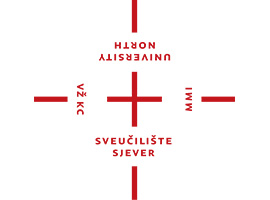 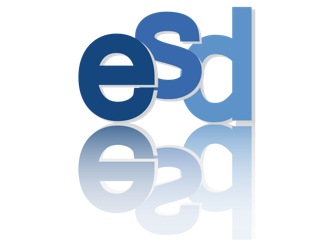 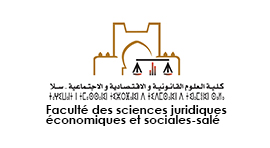 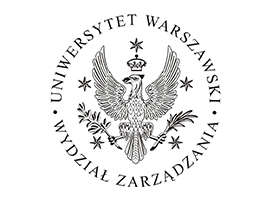 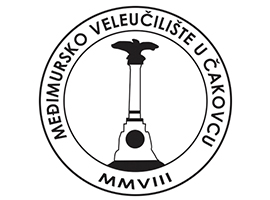 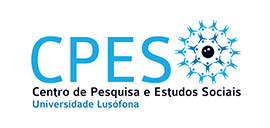 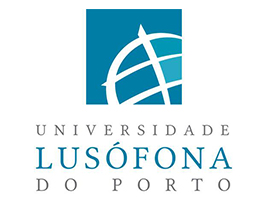 Conference day, April 17th 2020          Conference day, April 17th 2020          08:30 – 09:00Discord #welcome (text channel) 09:00 Plenary Session – Opening/Closing Ceremony (voice channel)WELCOME ADDRESSDomagoj Cingula, Organizing Committee PresidentMarijana Cingula, Scientific Committee PresidentSime Vucetic, Session moderatorGisaor, Vincent Iorja ■ THE LONG RUN IMPACT OF FINANCIAL DEEPENING ON ECONOMIC GROWTH IN NIGERIABiruta Sloka, Ginta Tora, Ilze Buligina, Juris Dzelme ■ DEVELOPMENT OF HOUSEHOLD INCOME TOWARDS MODERN WELFARE ECONOMICS IN LATVIAIlze Buligina, Biruta Sloka ■ WORK-BASED-LEARNING DEVELOPMENT IN LATVIA: SUCCESS AND FURTHER CHALLENGES BY VIEWS OF EDUCATORS, EMPLOYERS AND STUDENTSRobert Svetlacic, Dinko Primorac, Jasna Lasinger Siladev ■ SMALL FAMILY HOTELS IN DESTINATION BRANDING FUNCTIONAdrianna Karas ■ INVESTMENT DIRECTIONS FOR THE DEVELOPMENT OF SEAPORTSSanti Setyaningsih, Zoltan Szegedi, Regina Zsuzsanna Reicher ■ BENCHMARKING ON DIGITALIZATION / INDUSTRY 4.0 STRATEGY IN SMESF. I. Vega-Gomez, F. J. Miranda Gonzalez, A. Chamorro Mera, J. Perez-Mayo ■ FORMALITY MATTERS: FACTORS DETERMINING THE CHOICE OF FORMAL OR INFORMAL CHANNELS OF TECHNOLOGY TRANSFER BY SPANISH ACADEMICSAlexandra Vilela ■ THE SANCTIONATORY LAW AND THE REGULATORY STATE IN THE ECONOMIC-FINANCIAL PLANUiliia Ostrovaya, Zemfira Aksyanova ■ SPECIFICS OF TEACHING FRENCH AS THE SECOND FOREIGN LANGUAGE AT THE UNIVERSITYKrisztina Kupa, Laszlo Imre Komlosi ■ TEAM DYNAMICS AND ISSUE RESOLUTION IN MULTICULTURAL PROJECT TEAMS: A CASE STUDY OF A GLOBAL ORGANISATIONAL TRANSFORMATION PROJECTHeba Zaher, Gilberto Marquez Illescas ■ CASH CONVERSION CYCLE AND FIRM PROFITABILITY: THE MODERATING ROLE OF FIRMS’ ACCESS TO CREDITRaquel Noutel, Patricia Araujo, Rosina Fernandes, Paula Arriscado ■ AN EMPLOYER BRANDING STRATEGY: DEVELOPING A TALENT ATRACTION MODEL THROUGH ACTION RESEARCHMaria do Rosario Anjos, Rodrigo de Queiroz Fionda ■ PROHIBITION OF RESTRICTIVE COMPETITION AGREEMENTS IN THE EUROPEAN UNION: ANALYZING THE 'EXPEDIA' CASEMaria do Rosario Anjos, Joaquim da Veiga Cepeda ■ THE (IR)RELEVANCE OF DIRECTIVE 2011/24/EU ON THE CROSS-BORDER HEALTH SERVICES MARKETBeatrix Andrasko, Zoltan Baracskai ■ SCENARIOS EVALUATION OF FUTURE WORKPLACESGiorgi Zarnadze ■ THE RELATIONSHIP BETWEEN CONSUMER ONLINE REVIEWS AND SALESMiklos Szerdahelyi, Laszlo Imre Komlosi ■ THE POSITIVE PSYCHOLOGICAL BASIS, MEASUREMENT AND OUTCOMES OF COVEY’S 7HABITSThomas Chatzigagios, Ioannis Dokas, Athanasios G. Panagopoulos ■ EURO ZONE BUDGET AND ITS EFFECTS ON THE EUROPEAN AND MONETARY UNION (EMU) INTEGRATIONPeter Fischer, Laszlo Imre Komlosi, Szasa Baracskai, Zoltan Baracskai ■ SMART EDUCATION FOR THE DIGITAL ERA - WHY WE NEED TO ABANDON TRADITIONAL LEARNING STYLES AND LET DIGITAL NATIVES DO WHAT THEY DO BESTMaria Hudakova, Patrik Lahuta ■ RISK MANAGEMENT AS A TOOL FOR BUILDING A RESILIENT ENTERPRISEWELCOME ADDRESSDomagoj Cingula, Organizing Committee PresidentMarijana Cingula, Scientific Committee PresidentSime Vucetic, Session moderatorGisaor, Vincent Iorja ■ THE LONG RUN IMPACT OF FINANCIAL DEEPENING ON ECONOMIC GROWTH IN NIGERIABiruta Sloka, Ginta Tora, Ilze Buligina, Juris Dzelme ■ DEVELOPMENT OF HOUSEHOLD INCOME TOWARDS MODERN WELFARE ECONOMICS IN LATVIAIlze Buligina, Biruta Sloka ■ WORK-BASED-LEARNING DEVELOPMENT IN LATVIA: SUCCESS AND FURTHER CHALLENGES BY VIEWS OF EDUCATORS, EMPLOYERS AND STUDENTSRobert Svetlacic, Dinko Primorac, Jasna Lasinger Siladev ■ SMALL FAMILY HOTELS IN DESTINATION BRANDING FUNCTIONAdrianna Karas ■ INVESTMENT DIRECTIONS FOR THE DEVELOPMENT OF SEAPORTSSanti Setyaningsih, Zoltan Szegedi, Regina Zsuzsanna Reicher ■ BENCHMARKING ON DIGITALIZATION / INDUSTRY 4.0 STRATEGY IN SMESF. I. Vega-Gomez, F. J. Miranda Gonzalez, A. Chamorro Mera, J. Perez-Mayo ■ FORMALITY MATTERS: FACTORS DETERMINING THE CHOICE OF FORMAL OR INFORMAL CHANNELS OF TECHNOLOGY TRANSFER BY SPANISH ACADEMICSAlexandra Vilela ■ THE SANCTIONATORY LAW AND THE REGULATORY STATE IN THE ECONOMIC-FINANCIAL PLANUiliia Ostrovaya, Zemfira Aksyanova ■ SPECIFICS OF TEACHING FRENCH AS THE SECOND FOREIGN LANGUAGE AT THE UNIVERSITYKrisztina Kupa, Laszlo Imre Komlosi ■ TEAM DYNAMICS AND ISSUE RESOLUTION IN MULTICULTURAL PROJECT TEAMS: A CASE STUDY OF A GLOBAL ORGANISATIONAL TRANSFORMATION PROJECTHeba Zaher, Gilberto Marquez Illescas ■ CASH CONVERSION CYCLE AND FIRM PROFITABILITY: THE MODERATING ROLE OF FIRMS’ ACCESS TO CREDITRaquel Noutel, Patricia Araujo, Rosina Fernandes, Paula Arriscado ■ AN EMPLOYER BRANDING STRATEGY: DEVELOPING A TALENT ATRACTION MODEL THROUGH ACTION RESEARCHMaria do Rosario Anjos, Rodrigo de Queiroz Fionda ■ PROHIBITION OF RESTRICTIVE COMPETITION AGREEMENTS IN THE EUROPEAN UNION: ANALYZING THE 'EXPEDIA' CASEMaria do Rosario Anjos, Joaquim da Veiga Cepeda ■ THE (IR)RELEVANCE OF DIRECTIVE 2011/24/EU ON THE CROSS-BORDER HEALTH SERVICES MARKETBeatrix Andrasko, Zoltan Baracskai ■ SCENARIOS EVALUATION OF FUTURE WORKPLACESGiorgi Zarnadze ■ THE RELATIONSHIP BETWEEN CONSUMER ONLINE REVIEWS AND SALESMiklos Szerdahelyi, Laszlo Imre Komlosi ■ THE POSITIVE PSYCHOLOGICAL BASIS, MEASUREMENT AND OUTCOMES OF COVEY’S 7HABITSThomas Chatzigagios, Ioannis Dokas, Athanasios G. Panagopoulos ■ EURO ZONE BUDGET AND ITS EFFECTS ON THE EUROPEAN AND MONETARY UNION (EMU) INTEGRATIONPeter Fischer, Laszlo Imre Komlosi, Szasa Baracskai, Zoltan Baracskai ■ SMART EDUCATION FOR THE DIGITAL ERA - WHY WE NEED TO ABANDON TRADITIONAL LEARNING STYLES AND LET DIGITAL NATIVES DO WHAT THEY DO BESTMaria Hudakova, Patrik Lahuta ■ RISK MANAGEMENT AS A TOOL FOR BUILDING A RESILIENT ENTERPRISE30 minutesBreakMaria Luskova, Bohus Leitner ■ ENSURING CRITICAL INFRASTRUCTURE OPERATIONAL CONTINUITYBohus Leitner, Maria Luskova ■ PROTECTION OF SOFT TARGETS AS ACTUAL SECURITY AND SOCIAL PROBLEMKatarina Buganova, Jana Simickova ■ INCREASING THE ORGANIZATION'S RESILIENCE THROUGH PROJECT RISK MANAGEMENTEva Nedeliakova, Juraj Camaj, Lenka Lizbetinova ■ BUILDING A RESILIENT ORGANIZATION IN TURBULENT LIBERALIZED TRANSPORT MARKET ENVIRONMENT – A CASE STUDY ON INCREASING COMPETITIVENESS THROUGH AN INNOVATIVE APPROACH TO CONTINUOUS IMPROVEMENT IN RAIL UNDERTAKINGSBernadett Domokos, Zoltan Baracskai ■ CONSEQUENCES OF JUDGMENT: RELATIONSHIPS BETWEEN INDIVIDUAL PERFORMANCE AND EMPLOYEE TURNOVERCelia Taborda Silva ■ THE ECONOMIC CRISIS OF 2008 AND ITS SOCIAL IMPACT IN EUROPEPaula Brito ■ FROM THE RIGHT TO BE LET ALONE TO THE CONTROL OF PERSONAL DATA (IN THE LABOUR CONTEXT)Viera Sukalova ■ PSYCHOLOGICAL ASPECTS OF CONTRACT IN SUSTAINABLE HUMAN CAPITAL MANAGEMENTJorge Ilidio Martins ■ THE RECENT NORMATIVE CONSTRUCTION OF EDUCATIONAL DECENTRALIZATION IN PORTUGAL: RISKS AND CHALLENGESMaria de Nazare Coimbra, Ana Vale Pereira, Alcina Manuela de Oliveira Martins, Cristina Maria Baptista■ PEDAGOGICAL SUPERVISION AND CHANGE: DYNAMICS OF COLLABORATION AND TEACHER DEVELOPMENTMaria Joao Mimoso ■ STRATEGIC ALLIANCES IN INTERNATIONAL TRADE: THE JOINT VENTURE CONTRACTNatalia Davidson, Andrey Pushkarev, Oleg Mariev, Alexey Zhukov ■ THE MECHANISMS OF AGGLOMERATION EXTERNALITIES AND ENTERPRISE PERFORMANCE IN RUSSIAMargareta Nadanyiova, Lubica Gajanova, Jana Majerova ■ THE IMPACT OF PSYCHOGRAPHIC SEGMENTATION ON THE PERCEPTION OF GREEN MARKETINGLuisa Maria Alves Machado Magalhaes ■ “REAL ESTATE” AND THE HOUSING RIGHT: FROM A STRICTLY CONTRACTUAL STAGE TO AN EFFECTIVE REAL RIGHTPatricia Araujo ■ PODCAST-LEARNING FOR MINDFULNESS, EMOTIONAL INTELLIGENCE AND SELF DEVELOPMENT: WORLDWIDE LEARNERS REVIEWS ON INSIGHT TIMER APP TEN-SESSION COURSEOrindaru Andreea, Constantinescu Mihaela, Caescu Stefan-Claudiu ■ COMMON PRACTICES IN STANDING OUT ON THE DIGITAL MARKETING AGENCIES’ MARKET – AN OBSERVATION APPROACHLuis Barbosa ■ SOCIAL ENTREPRENEURSHIP AND DIGITAL TECHNOLOGY - CASE STUDY OF THE BLOCKCHAIN FOR ZERO HUNGER INITIATIVELuis Barbosa ■ THE ROLE OF IMPACT INVESTMENT IN SOCIAL ECONOMY - CASE STUDY OF IMPACT INVESTMENT EXCHANGE (IIX)Milanez Souza, Cesar Ferreira ■ THE USE OF THE FLEURIET MODEL TO ASSESS THE ECONOMIC AND FINANCIAL SITUATION OF COMPANIES IN THE TEXTILE SECTOR IN PORTUGAL IN THE PERIOD 2006 TO 2018Adrian Bazavan ■ CHINA'S TRANSITION TO A KNOWLEDGE ECONOMY - INSTITUTIONAL MECHANISMS, PUBLIC POLICIES AND PRIVATE INVESTMENTMaria Luskova, Bohus Leitner ■ ENSURING CRITICAL INFRASTRUCTURE OPERATIONAL CONTINUITYBohus Leitner, Maria Luskova ■ PROTECTION OF SOFT TARGETS AS ACTUAL SECURITY AND SOCIAL PROBLEMKatarina Buganova, Jana Simickova ■ INCREASING THE ORGANIZATION'S RESILIENCE THROUGH PROJECT RISK MANAGEMENTEva Nedeliakova, Juraj Camaj, Lenka Lizbetinova ■ BUILDING A RESILIENT ORGANIZATION IN TURBULENT LIBERALIZED TRANSPORT MARKET ENVIRONMENT – A CASE STUDY ON INCREASING COMPETITIVENESS THROUGH AN INNOVATIVE APPROACH TO CONTINUOUS IMPROVEMENT IN RAIL UNDERTAKINGSBernadett Domokos, Zoltan Baracskai ■ CONSEQUENCES OF JUDGMENT: RELATIONSHIPS BETWEEN INDIVIDUAL PERFORMANCE AND EMPLOYEE TURNOVERCelia Taborda Silva ■ THE ECONOMIC CRISIS OF 2008 AND ITS SOCIAL IMPACT IN EUROPEPaula Brito ■ FROM THE RIGHT TO BE LET ALONE TO THE CONTROL OF PERSONAL DATA (IN THE LABOUR CONTEXT)Viera Sukalova ■ PSYCHOLOGICAL ASPECTS OF CONTRACT IN SUSTAINABLE HUMAN CAPITAL MANAGEMENTJorge Ilidio Martins ■ THE RECENT NORMATIVE CONSTRUCTION OF EDUCATIONAL DECENTRALIZATION IN PORTUGAL: RISKS AND CHALLENGESMaria de Nazare Coimbra, Ana Vale Pereira, Alcina Manuela de Oliveira Martins, Cristina Maria Baptista■ PEDAGOGICAL SUPERVISION AND CHANGE: DYNAMICS OF COLLABORATION AND TEACHER DEVELOPMENTMaria Joao Mimoso ■ STRATEGIC ALLIANCES IN INTERNATIONAL TRADE: THE JOINT VENTURE CONTRACTNatalia Davidson, Andrey Pushkarev, Oleg Mariev, Alexey Zhukov ■ THE MECHANISMS OF AGGLOMERATION EXTERNALITIES AND ENTERPRISE PERFORMANCE IN RUSSIAMargareta Nadanyiova, Lubica Gajanova, Jana Majerova ■ THE IMPACT OF PSYCHOGRAPHIC SEGMENTATION ON THE PERCEPTION OF GREEN MARKETINGLuisa Maria Alves Machado Magalhaes ■ “REAL ESTATE” AND THE HOUSING RIGHT: FROM A STRICTLY CONTRACTUAL STAGE TO AN EFFECTIVE REAL RIGHTPatricia Araujo ■ PODCAST-LEARNING FOR MINDFULNESS, EMOTIONAL INTELLIGENCE AND SELF DEVELOPMENT: WORLDWIDE LEARNERS REVIEWS ON INSIGHT TIMER APP TEN-SESSION COURSEOrindaru Andreea, Constantinescu Mihaela, Caescu Stefan-Claudiu ■ COMMON PRACTICES IN STANDING OUT ON THE DIGITAL MARKETING AGENCIES’ MARKET – AN OBSERVATION APPROACHLuis Barbosa ■ SOCIAL ENTREPRENEURSHIP AND DIGITAL TECHNOLOGY - CASE STUDY OF THE BLOCKCHAIN FOR ZERO HUNGER INITIATIVELuis Barbosa ■ THE ROLE OF IMPACT INVESTMENT IN SOCIAL ECONOMY - CASE STUDY OF IMPACT INVESTMENT EXCHANGE (IIX)Milanez Souza, Cesar Ferreira ■ THE USE OF THE FLEURIET MODEL TO ASSESS THE ECONOMIC AND FINANCIAL SITUATION OF COMPANIES IN THE TEXTILE SECTOR IN PORTUGAL IN THE PERIOD 2006 TO 2018Adrian Bazavan ■ CHINA'S TRANSITION TO A KNOWLEDGE ECONOMY - INSTITUTIONAL MECHANISMS, PUBLIC POLICIES AND PRIVATE INVESTMENT30 minutesBreakKlaudia Bugarin, Davor Filipovic, Najla Podrug ■ ANALYSIS OF ACQUISITION SUCCESS IN HOTEL INDUSTRY OF THE REPUBLIC CROATIASilva Lozancic, Lackovic Kresimir, Marina Peko ■ ORGANIZATION AND PUBLIC RELATIONS IN SMALL COMPANY FOR PROJECT - CONSULTING ACTIVITIESRenata Teles, Antonio Valle, Susana Rodriguez ■ HIGHER EDUCATION TEACHERS WITH BURNOUTSomaya Zine-Dine, Moulay Sadik Maliki ■ RELIGIOUS EDUCATIONAL REFORMS AND THE SHAPING OF MOROCCAN IDENTITY: ISLAMIC EDUCATION TEXTBOOKS AS A CASE STUDYPal Bite, Marta Konczos-Szombathelyi, Galos Krisztina ■ THE ATTRIBUTES AND ELEMENTS OF THE INTEGRATION OF LABOUR MIGRANTS IN PRACTICEMarina Purgina ■ RESOURCE OPTIMIZATION IN IT - SERVICES IMPROVEMENT TASKSSamar Rahi, Sajjad Ahmad ■ INVESTIGATING THE ROLE OF EMPLOYEE READINESS TO CHANGE ON EFFECTIVE ORGANIZATIONAL CHANGE IMPLEMENTATION: A THEORETICAL PERSPECTIVELubica Gajanova, Jana Majerova, Margareta Nadanyiova ■ WIFI TECHNOLOGY AS AN IMPORTANT CHANNEL OF MARKETING STRATEGY IN THE RETAIL ENVIRONMENTClaudia Maria Huber, Luciene Dal Ri ■ THE APPLICATION OF FEDERAL PUBLIC POLICIES IN COMMUNITY UNIVERSITIES: THE CASE OF LAW COURSES IN BRAZILAna Zivkovic, Ivana Fosic, Dubravka Pekanov Starcevic ■ EMPLOYEE TURNOVER TRENDS IN CROATIASamar Rahi, Sajjad Ahmad ■ INVESTIGATING THE ROLE OF EMPLOYEE READINESS TO CHANGE ON EFFECTIVE ORGANIZATIONAL CHANGE IMPLEMENTATION: A THEORETICAL PERSPECTIVEKlaudia Bugarin, Davor Filipovic, Najla Podrug ■ ANALYSIS OF ACQUISITION SUCCESS IN HOTEL INDUSTRY OF THE REPUBLIC CROATIASilva Lozancic, Lackovic Kresimir, Marina Peko ■ ORGANIZATION AND PUBLIC RELATIONS IN SMALL COMPANY FOR PROJECT - CONSULTING ACTIVITIESRenata Teles, Antonio Valle, Susana Rodriguez ■ HIGHER EDUCATION TEACHERS WITH BURNOUTSomaya Zine-Dine, Moulay Sadik Maliki ■ RELIGIOUS EDUCATIONAL REFORMS AND THE SHAPING OF MOROCCAN IDENTITY: ISLAMIC EDUCATION TEXTBOOKS AS A CASE STUDYPal Bite, Marta Konczos-Szombathelyi, Galos Krisztina ■ THE ATTRIBUTES AND ELEMENTS OF THE INTEGRATION OF LABOUR MIGRANTS IN PRACTICEMarina Purgina ■ RESOURCE OPTIMIZATION IN IT - SERVICES IMPROVEMENT TASKSSamar Rahi, Sajjad Ahmad ■ INVESTIGATING THE ROLE OF EMPLOYEE READINESS TO CHANGE ON EFFECTIVE ORGANIZATIONAL CHANGE IMPLEMENTATION: A THEORETICAL PERSPECTIVELubica Gajanova, Jana Majerova, Margareta Nadanyiova ■ WIFI TECHNOLOGY AS AN IMPORTANT CHANNEL OF MARKETING STRATEGY IN THE RETAIL ENVIRONMENTClaudia Maria Huber, Luciene Dal Ri ■ THE APPLICATION OF FEDERAL PUBLIC POLICIES IN COMMUNITY UNIVERSITIES: THE CASE OF LAW COURSES IN BRAZILAna Zivkovic, Ivana Fosic, Dubravka Pekanov Starcevic ■ EMPLOYEE TURNOVER TRENDS IN CROATIASamar Rahi, Sajjad Ahmad ■ INVESTIGATING THE ROLE OF EMPLOYEE READINESS TO CHANGE ON EFFECTIVE ORGANIZATIONAL CHANGE IMPLEMENTATION: A THEORETICAL PERSPECTIVE16:30 - 17:00 Expected time for Closing Ceremony - Opening/Closing Ceremony (voice channel)